Gottesdienst 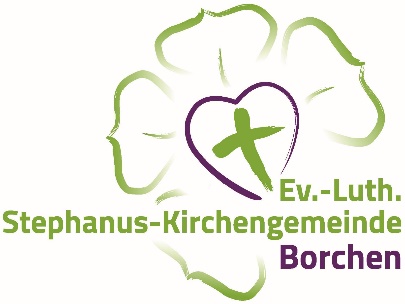 13.3.2019  -  OkuliMusik zum Eingang  Gruß Lektor*in:Der Herr sei mit euch!Gemeinde: und mit deinem Geist.Lied  		Ich steh vor dir mit leeren Händen, Herr			EG 382			Votum zur EröffnungIm Namen des Vaters und des Sohnes und des Heiligen Geistes.Gemeinde: Amen.Unsere Hilfe steht im Namen des Herrn,Gemeinde: der Himmel und Erde gemacht hat.VorbereitungsgebetPsalm 34											EG 717.1Lasst uns beten mit den Worten des Psalms 34Gemeinde:Lobe den Herrn meine Seele als Gloria patri	(nur Refrain)			H/E 141SündenbekenntnisWir rufen zu dir:Kyrie eleison – Herr erbarme dichChriste eleison – Christe erbarme dichKyrie eleison – Herr erbarm dich über uns!	GnadenzusageLektor*in:	Kollektengebet… in Jesus Christus, unserem Bruder.♫Amen Evangelium	Lukas 9, 57-62Das Evangelium für den Sonntag Okuli steht bei Lukas im 9. KapitelGemeinde erhebt sich: ♫	 Ehr sei dir, o Herre.57 Und als sie auf dem Wege waren, sprach einerzu ihm: Ich will dir folgen, wohin du gehst.58 Und Jesus sprach zu ihm: Die Füchse habenGruben und die Vögel unter dem Himmel habenNester; aber der Menschensohn hat nichts, wo ersein Haupt hinlege.59 Und er sprach zu einem andern: Folge mir nach!Der sprach aber: Herr, erlaube mir, dass ich zuvorhingehe und meinen Vater begrabe.60 Er aber sprach zu ihm: Lass die Toten ihre Totenbegraben; du aber geh hin und verkündige dasReich Gottes!61 Und ein andrer sprach: Herr, ich will dir nach -folgen; aber erlaube mir zuvor, dass ich Abschiednehme von denen, die in meinem Hause sind.62 Jesus aber sprach zu ihm: Wer die Hand an denPflug legt und sieht zurück, der ist nicht geschicktfür das Reich Gottes.Gemeinde: ♫	Lob sei dir, o ChristeGlaubensbekenntnisIch glaube an Gott,den Vater, den Allmächtigen,den Schöpfer des Himmels und der Erde,und an Jesus Christus,seinen eingeborenen Sohn, unsern Herrn,empfangen durch den Heiligen Geist,geboren von der Jungfrau Maria,gelitten unter Pontius Pilatus,gekreuzigt, gestorben und begraben,hinabgestiegen in das Reich des Todes,am dritten Tage auferstanden von den Toten,aufgefahren in den Himmel;er sitzt zur Rechten Gottes,des allmächtigen Vaters;von dort wird er kommen,zu richten die Lebenden und die Toten.Ich glaube an den Heiligen Geist,die heilige christliche Kirche,Gemeinschaft der Heiligen,Vergebung der Sünden,Auferstehung der Totenund das ewige Leben. Amen.Lied 		Von Gott will ich nicht lassen						EG 365, 1.3.5Predigt Warum ich? zu Hiob 19, 19-27 (Luther 2017)(Landesbischöfin der Evangelischen Kirche Kurhessen-Waldeck, Dr. Beate Hofmann )Hiob 19, 19-27 (Luther 2017)Alle meine Getreuen verabscheuen mich, und die ich lieb hatte, haben sich gegen mich gewandt. 20Mein Gebein hängt nur noch an Haut und Fleisch, und nur das nackte Leben brachte ich davon. 21Erbarmt euch über mich, erbarmt euch, ihr meine Freunde; denn die Hand Gottes hat mich getroffen! 22Warum verfolgt ihr mich wie Gott und könnt nicht satt werden von meinem Fleisch?23Ach dass meine Reden aufgeschrieben würden! Ach dass sie aufgezeichnet würden als Inschrift, 24mit einem eisernen Griffel und mit Blei für immer in einen Felsen gehauen! 25Aber ich weiß, dass mein Erlöser lebt, und als der Letzte wird er über dem Staub sich erheben.  26Nachdem meine Haut so zerschlagen ist, werde ich ohne mein Fleisch  Gott sehen. 27Ich selbst werde ihn sehen, meine Augen werden ihn schauen und kein Fremder. Danach sehnt sich mein Herz in meiner Brust. Lied 		Aus der Tiefe rufe ich zu dir				EG 655FürbittengebetWir rufen zu dir:	Gib uns einen Blick für die Not der Welt! AbkündigungenAbendmahlGebet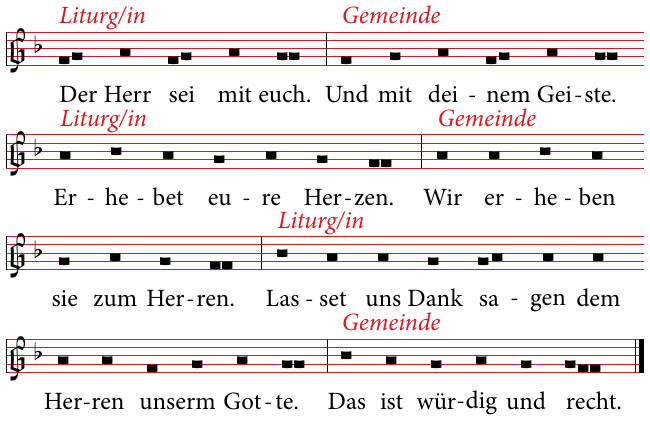 … loben wir dich mit den Engeln und himmlischen Heerscharen und singen: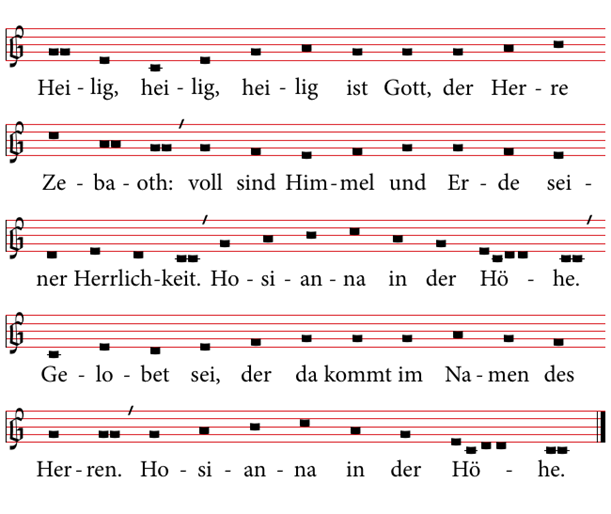 Einsetzungsworte (die Gemeinde erhebt sich)Lektor/in	Geheimnis des GlaubensGemeinde	Deinen Tod, o Herr, verkünden wir, deine Auferstehung preisen wir, bis du kommst in Herrlichkeit.Wir beten gemeinsam:Vater unser im Himmel:Gemeinde: Geheiligt werde dein Name.Dein Reich komme. Dein Wille geschehe, wie im Himmel so auf Erden. Unser tägliches Brot gib’ uns heute, und vergib uns unsere Schuld, wie auch wir vergeben unseren Schuldigern. Und führe uns nicht in Versuchungsondern erlöse uns von dem Bösen.Denn dein ist das Reich und die Kraft und die Herrlichkeit in Ewigkeit. Amen. FriedensgrußSeht einander an. Sprecht einander an.Sprecht: „Friede sei mit dir“(-Gemeinde wendet sich einander zu, nach einiger Zeit folgt):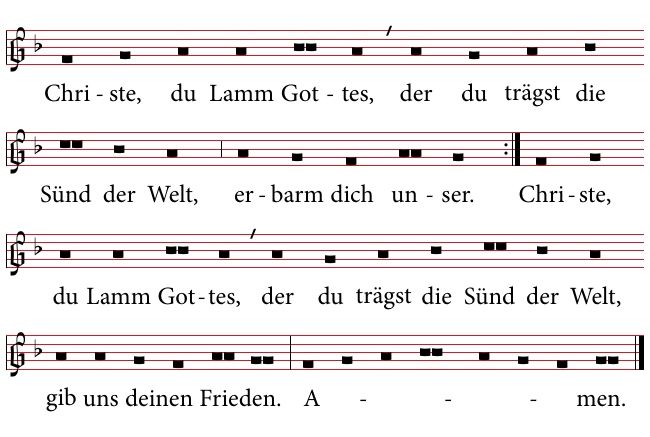 Einladung an alle 	DankgebetLied		Den Segen Gottes sehen				H/E 80Sendung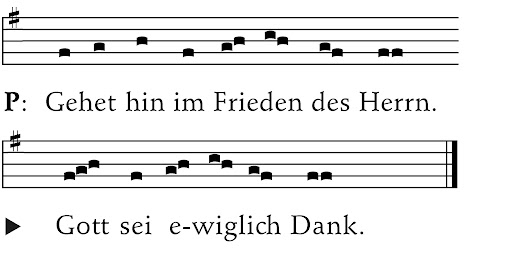 Segen…Vater, Sohn und Heiliger Geist.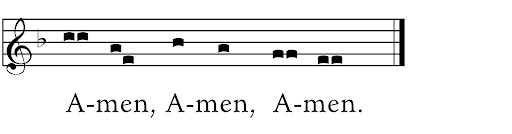 Musik zum Ausgang  